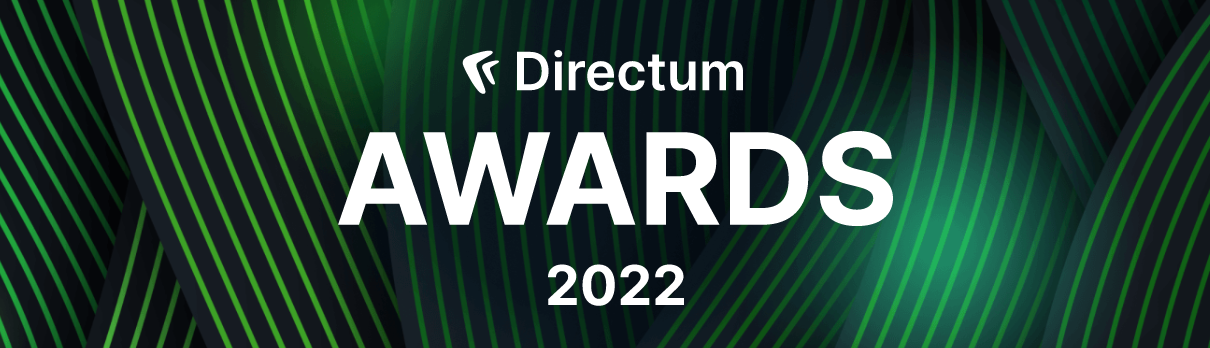 Пример заявки в этой номинации на Directum Awards 2020.Номинация «Решение разработчика»Заголовок заявки Должен отражать основную концепцию проекта. Например, «Полностью оцифрованный процесс работы со служебными записками в ООО «Компания».Компания-заказчикКомпания-исполнитель Описание заявкиВ номинации участвуют прикладные разработки на базе Directum Development Studio и ISBL, а также другие решения на базе продуктов вендора.Важно: чем больше ответов на указанные вопросы, тем выше вероятность высокой оценки и победы. Задачи и целиКраткое описание – для каких целей и задач потребовалось прикладное решение.Кто выступил бизнес-заказчиком: должность, отдел/департамент. Описание и возможности решенияСроки разработки решения и внедрения (если было). Почему было принято решение делать собственную разработку именно на базе продуктов Directum?Использованные технологии и платформы (модули, службы и т.д.).Архитектура, интересные технические находки и особенности.Суть работы и порядок использования решения. С какими сложностями столкнулись при разработке? Как их решили? Как их можно было избежать?Приветствуются примеры пользовательского интерфейса (не больше 5 скриншотов) или другие иллюстрирующие материалы (например, видео или скринкаст).РезультатыНасколько эффективным оказалось решение?Как повлияло внедрение на операционные и стратегические показатели, капитализацию компании? Позволило ли внедрение создать новую культуру работы или бизнес-сценарий?Наблюдались ли позитивные эффекты от внедрения, которые не были спрогнозированы в начале проекта?Какие ожидания оправдались, а какие нет? Перспективы развития решенияКак оцениваете возможности масштабирования, применимости в других компаниях и отраслях?Состав команды проектаИмена, фамилии, должности. Приветствуются фотографии команды, логотипы компаний-участников проекта.Об авторе заявки Расскажите о себе: какая роль была у вас на проекте, личное отношение к проекту, чем он запомнился именно вам; в целом о вашем профессиональном пути и достижениях, интересах и т.д. Дополнительные файлы Приветствуются ссылки на презентации, отзывы заказчика о проекте, решениях, скринкасты, видео и т.д. Показатели эффективности Количественные и качественные результаты. Минимум 3 показателя: Количество пользователей, охваченных автоматизацией по проекту Количество автоматизированных топ-менеджеров, работающих в системеУскорение процесса – насколько ускорилась средняя длительность процесса в часах, минутах или %.Сокращение трудозатрат – насколько снизились временные расходы на операцию/процесс в часах, минутах или %.Сокращение расходов на материальные ресурсы в рублях или %.Экономия – какую общую выгоду получила/получит компания в рублях в год, месяц; Добавить показательТеги Выберите подходящие вам: отрасль, наименование продукта/решения, название компании-исполнителя и т.д. 